Vadovaudamasis Kauno miesto įvaizdžiui svarbių statinių tvarkymo programos, patvirtintos Kauno miesto savivaldybės tarybos 2020 m. balandžio 28 d. sprendimu Nr. T-127 „Dėl Kauno miesto įvaizdžiui svarbių statinių tvarkymo programos patvirtinimo“, 2.2 papunkčiu, t v i r t i n u  Kauno miesto savivaldybės teritorijos vietų, kuriose esantys statiniai yra svarbūs miesto įvaizdžiui, sąrašą: 1. Visos gatvės, esančios Į UNESCO pasaulio paveldo sąrašą įrašytos pasaulio paveldo vertybės „Kauno modernizmas: optimizmo architektūra, 1919–1939“ ir jos apsaugos zonos teritorijoje (priedas). 2. K. Baršausko gatvė. 3. V. Čepinskio gatvė. 4. Europos prospektas (pirma pastatų linija). 5. Jonavos gatvė (pirma pastatų linija). 6. A. Juozapavičiaus prospektas (pirma pastatų linija). 7. Jurbarko gatvė. 8. T. Masiulio gatvė (pirma pastatų linija). 9. Nuokalnės gatvė (pirma pastatų linija). 10. K. Petrausko gatvė. 11. Raudondvario plentas (pirma pastatų linija). 12. Savanorių prospektas (pirma pastatų linija). 13. A. Smetonos alėja. 14. Taikos prospektas (pirma pastatų linija). 15. Tvirtovės alėja (pirma pastatų linija). 16. Tunelio gatvė. 17. Vaidoto gatvė (pirma pastatų linija). 18. Varnių gatvė (pirma pastatų linija). 19. Veiverių gatvė (pirma pastatų linija). 20. K. Veverskio gatvė. 21. Žemaičių plentas (pirma pastatų linija). TAR objektas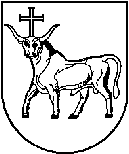 KAUNO MIESTO SAVIVALDYBĖS ADMINISTRACIJOS DIREKTORIUSKAUNO MIESTO SAVIVALDYBĖS ADMINISTRACIJOS DIREKTORIUSKAUNO MIESTO SAVIVALDYBĖS ADMINISTRACIJOS DIREKTORIUSĮSAKYMASĮSAKYMASĮSAKYMASDĖL KAUNO MIESTO SAVIVALDYBĖS TERITORIJOS VIETŲ, KURIOSE ESANTYS STATINIAI YRA SVARBŪS MIESTO ĮVAIZDŽIUI, SĄRAŠO TVIRTINIMO DĖL KAUNO MIESTO SAVIVALDYBĖS TERITORIJOS VIETŲ, KURIOSE ESANTYS STATINIAI YRA SVARBŪS MIESTO ĮVAIZDŽIUI, SĄRAŠO TVIRTINIMO DĖL KAUNO MIESTO SAVIVALDYBĖS TERITORIJOS VIETŲ, KURIOSE ESANTYS STATINIAI YRA SVARBŪS MIESTO ĮVAIZDŽIUI, SĄRAŠO TVIRTINIMO 2024 m. kovo  5 d.  Nr. A-2162024 m. kovo  5 d.  Nr. A-2162024 m. kovo  5 d.  Nr. A-216KaunasKaunasKaunasAdministracijos direktoriusTadas Metelionis